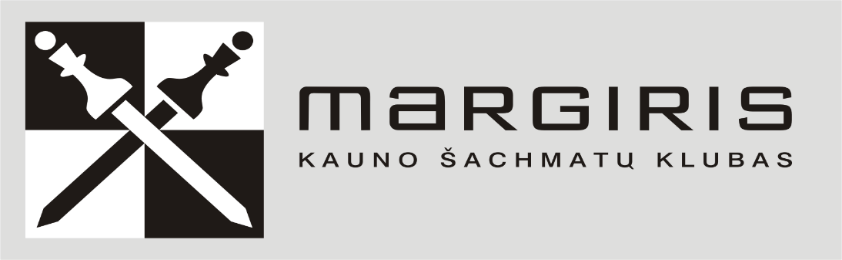 Simultanas su didmeistriu Šarūnu ŠulskiuŠ.Šulskis  Tarptautinis didmeistris Šarūnas Šulskis (gim. 1972 m.) yra 8 kartus Lietuvos šachmatų čempionas, 3 kartus dalyvavęs FIDE Pasaulio šachmatų čempionatuose  (Groningen 1997 m., Maskva 2001 m., Tripoli 2004 m.). Atstovavęs Lietuvos šachmatų rinktinei 10 FIDE Šachmatų olimpiadų. Šiuo metu eina Kauno šachmatų klubo „Margiris“ pirmininko pareigas.Simultano rengėjai -  Šachmatų klubai “Margiris” ir “Griunvaldas”.Simultano vieta ir laikas   Simultanas su Š.Šulskiu vyks 2021 m. lapkričio 20 d., šeštadienį Kaune, Griunvaldo šachmatų klube (Griunvaldo g. 8, Kaunas). Simultano programa: Simultano dalyviai   Simultano davėjas – Š.Šulskis. Simultano žaidėjai – iki 20 šachmatų mėgėjų ne aukštesniu nei 2200 FIDE standartinių šachmatų reitingu. Šachmatų dalyviams netaikomi nei amžiaus, nei lyties ribojimai. Gali dalyvauti Kauno ir visų kitų Lietuvos kraštų šachmatininkai. Užsieniečiai gali dalyvauti tik gavę simultano rengėjų sutikimą.Laiko kontrolė   Žaidžiama naudojant elektroninius laikrodžius prie ne daugiau kaip 20 lentų. Simultano davėjas prie kiekvienos lentos gauna 2 val. +30 sek. už kiekvieną atliktą ėjimą; kiekvienas simultano žaidėjas gauna 1 val. 30 min. +30 sek. už kiekvieną atliktą ėjimą.Reglamentas  Simultano davėjas ėjimų užrašyti neprivalo, simultano žaidėjai – privalo. Žaidžiama pagal FIDE standartinių šachmatų taisykles, tačiau simultanas nebus apskaitomas FIDE reitingu.Prie visų nelyginiu numeriu pažymėtų stalų didmeistris žais baltosiomis figūromis, o lyginiu - juodosiomis.    Simultano metu visiems dalyviams griežtai draudžiama prie savęs turėti mobiliuosius   telefonus ar bet kokius kitus elektronikos prietaisus. Visi jie prieš simultaną turi būti atiduoti simultano teisėjams.Simultano nuotraukos gali būti daromos tik gavus teisėjų sutikimą. Simultano metu jo dalyvis gali kreiptis tik į simultano davėją Š.Šulskį arba teisėjus. Simultano dalyvių kalbėjimas tarpusavyje ar su pašaliniais asmenimis renginio metu draudžiamas.Simultano dalyviams renginio metu patariama dėvėti respiracines kaukes. Šio nurodymo griežtumas gali kisti priklausomai nuo epidemiologinių „Covid-19” sąlygų renginio dieną. Rankų paspaudimas prieš partiją ar po partijos – neprivalomas.Registracija ir starto mokestis. Būtina išankstinė registracija pas simultano teisėjus žemiau nurodytais kontaktais. Ji vykdoma iki lapkričio 18 d. Užsiregistravusių žaidėjų skaičiui  pasiekus 20, registracija baigiama.Starto mokestis dalyviams:Prizai nugalėtojams. Visi didmeistrį įveikę simultano dalyviai bus apdovanoti atminimo dovanėlėmis. Simultano aptarimas ir uždarymas vyks pasibaigus paskutinei partijai. 10. Simultano teisėjai. Vyr. teisėjas – NA Algirdas Rauduvė. Teisėjas – NA Jonas Ridzvanavičius.   11. Kontaktai:Klubo „Griunvaldas“ direktorius A.Kurauskas – tel. +370 698 78023A.Rauduvė – tel. +370 682 14925; e.p.  Algirdas52@yahoo.com     J.Ridzvanavičius – tel. +370 612 11797; e.p.  jonridz@ktu.lt     Š.Šulskis – tel. +370 614 00377; e.p.   gmsarunas@gmail.comRegistracijos patvirtinimas9.30 – 10.00Didmeistrio sportinės karjeros apžvalga, klausimai ir atsakymai10.00 – 10.40Simultano pradžia10.45FIDE standartinių šachmatų reitingasStarto mokestisMokestis, pradelsus 11.18 registracijąBe reitingo ir ELO <160015 eurų20 eurųELO nuo 1600 iki 200020 eurų25 euraiELO nuo 2001 iki 220030 eurų35 eurai